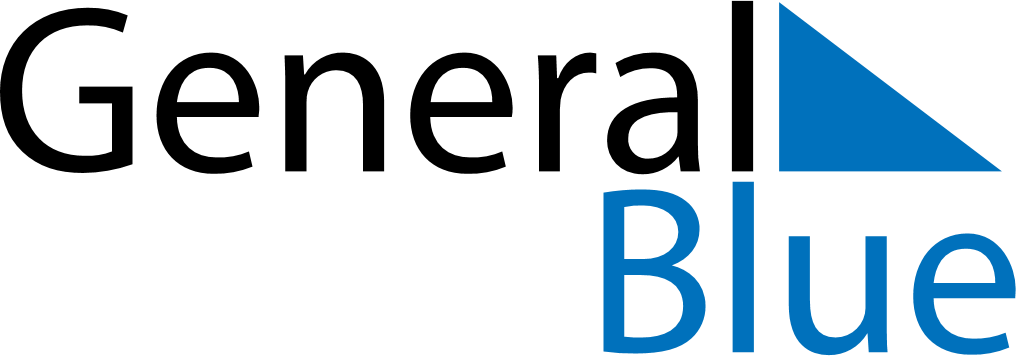 November 2024November 2024November 2024November 2024November 2024November 2024Tet, Gyor-Moson-Sopron, HungaryTet, Gyor-Moson-Sopron, HungaryTet, Gyor-Moson-Sopron, HungaryTet, Gyor-Moson-Sopron, HungaryTet, Gyor-Moson-Sopron, HungaryTet, Gyor-Moson-Sopron, HungarySunday Monday Tuesday Wednesday Thursday Friday Saturday 1 2 Sunrise: 6:33 AM Sunset: 4:33 PM Daylight: 9 hours and 59 minutes. Sunrise: 6:35 AM Sunset: 4:31 PM Daylight: 9 hours and 56 minutes. 3 4 5 6 7 8 9 Sunrise: 6:36 AM Sunset: 4:30 PM Daylight: 9 hours and 53 minutes. Sunrise: 6:38 AM Sunset: 4:28 PM Daylight: 9 hours and 50 minutes. Sunrise: 6:39 AM Sunset: 4:27 PM Daylight: 9 hours and 47 minutes. Sunrise: 6:41 AM Sunset: 4:25 PM Daylight: 9 hours and 44 minutes. Sunrise: 6:42 AM Sunset: 4:24 PM Daylight: 9 hours and 41 minutes. Sunrise: 6:44 AM Sunset: 4:22 PM Daylight: 9 hours and 38 minutes. Sunrise: 6:45 AM Sunset: 4:21 PM Daylight: 9 hours and 35 minutes. 10 11 12 13 14 15 16 Sunrise: 6:47 AM Sunset: 4:20 PM Daylight: 9 hours and 32 minutes. Sunrise: 6:48 AM Sunset: 4:18 PM Daylight: 9 hours and 29 minutes. Sunrise: 6:50 AM Sunset: 4:17 PM Daylight: 9 hours and 27 minutes. Sunrise: 6:51 AM Sunset: 4:16 PM Daylight: 9 hours and 24 minutes. Sunrise: 6:53 AM Sunset: 4:15 PM Daylight: 9 hours and 21 minutes. Sunrise: 6:54 AM Sunset: 4:14 PM Daylight: 9 hours and 19 minutes. Sunrise: 6:56 AM Sunset: 4:12 PM Daylight: 9 hours and 16 minutes. 17 18 19 20 21 22 23 Sunrise: 6:57 AM Sunset: 4:11 PM Daylight: 9 hours and 14 minutes. Sunrise: 6:59 AM Sunset: 4:10 PM Daylight: 9 hours and 11 minutes. Sunrise: 7:00 AM Sunset: 4:09 PM Daylight: 9 hours and 9 minutes. Sunrise: 7:02 AM Sunset: 4:08 PM Daylight: 9 hours and 6 minutes. Sunrise: 7:03 AM Sunset: 4:07 PM Daylight: 9 hours and 4 minutes. Sunrise: 7:05 AM Sunset: 4:07 PM Daylight: 9 hours and 2 minutes. Sunrise: 7:06 AM Sunset: 4:06 PM Daylight: 8 hours and 59 minutes. 24 25 26 27 28 29 30 Sunrise: 7:07 AM Sunset: 4:05 PM Daylight: 8 hours and 57 minutes. Sunrise: 7:09 AM Sunset: 4:04 PM Daylight: 8 hours and 55 minutes. Sunrise: 7:10 AM Sunset: 4:03 PM Daylight: 8 hours and 53 minutes. Sunrise: 7:11 AM Sunset: 4:03 PM Daylight: 8 hours and 51 minutes. Sunrise: 7:13 AM Sunset: 4:02 PM Daylight: 8 hours and 49 minutes. Sunrise: 7:14 AM Sunset: 4:02 PM Daylight: 8 hours and 47 minutes. Sunrise: 7:15 AM Sunset: 4:01 PM Daylight: 8 hours and 45 minutes. 